Приложение АМультимедийная презентация «Банк» для детей дошкольного возраста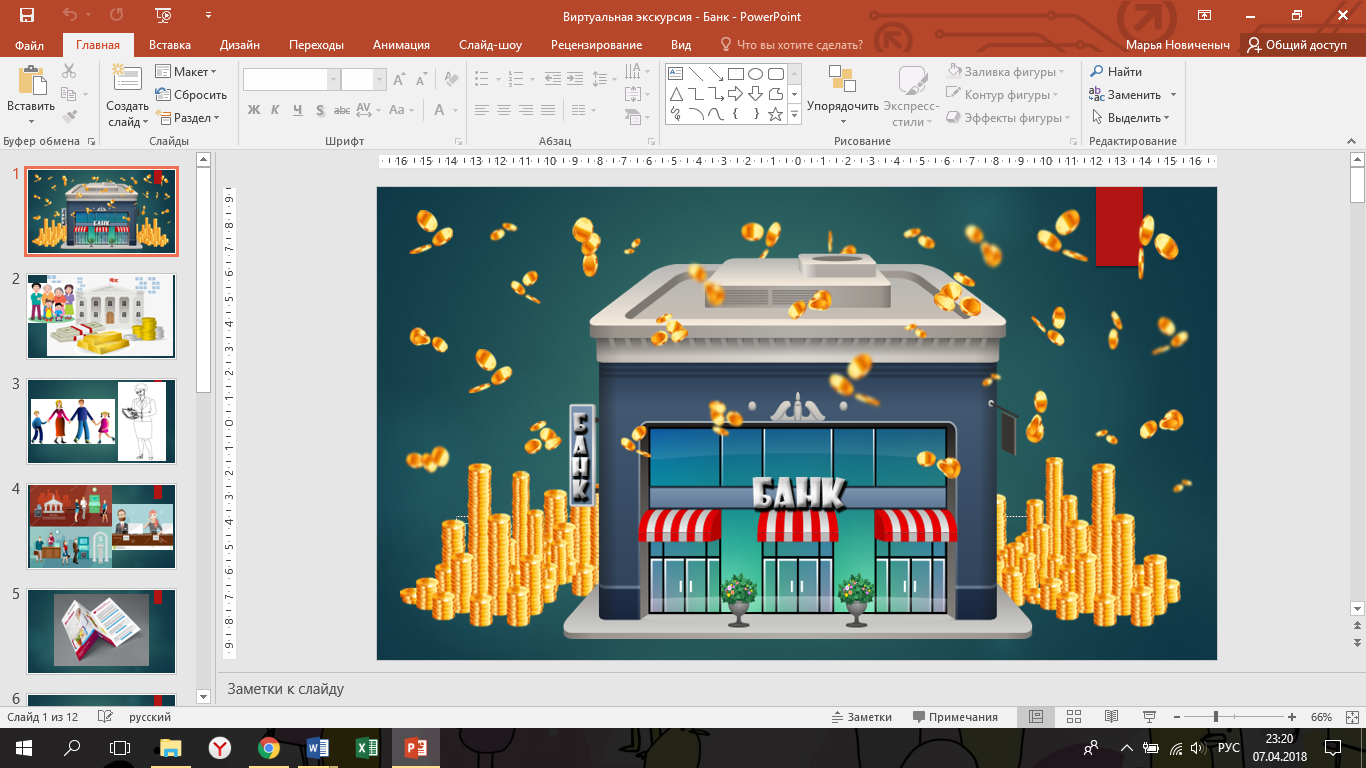 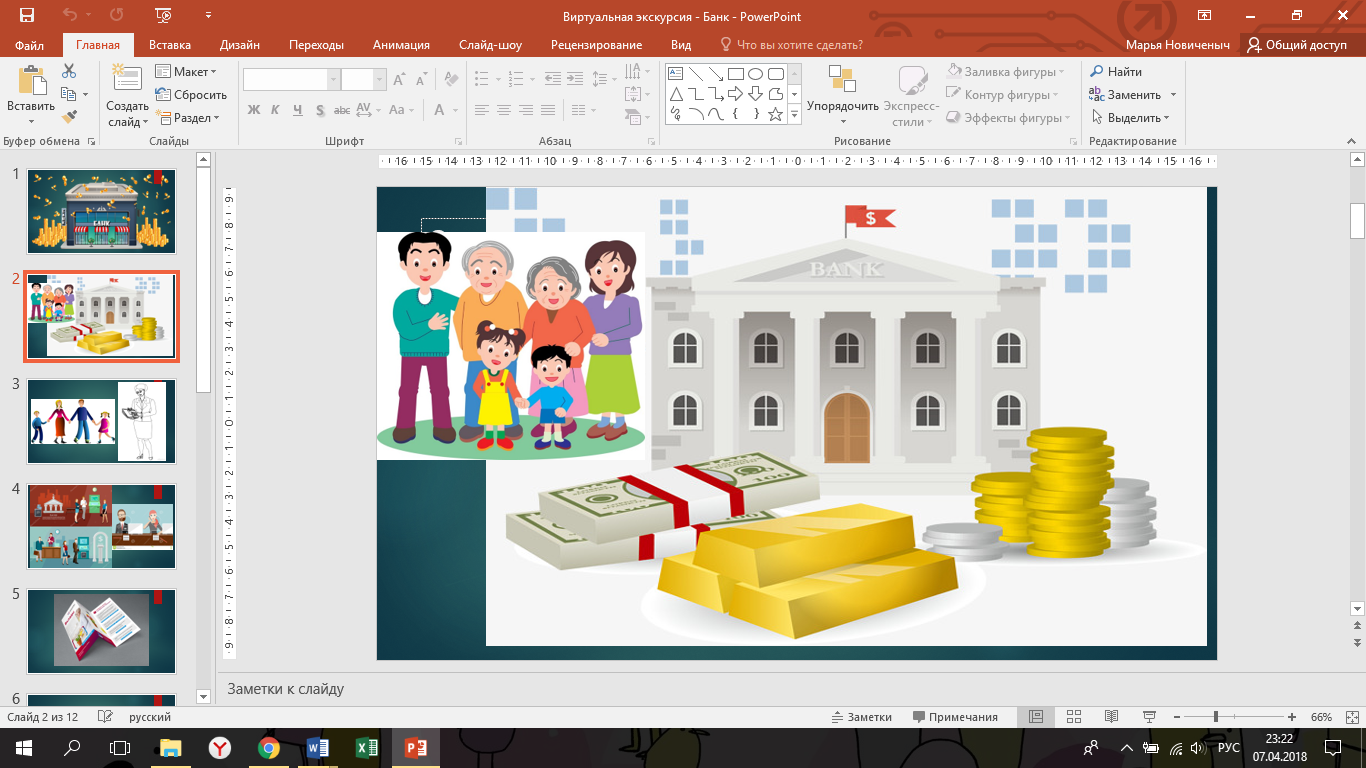 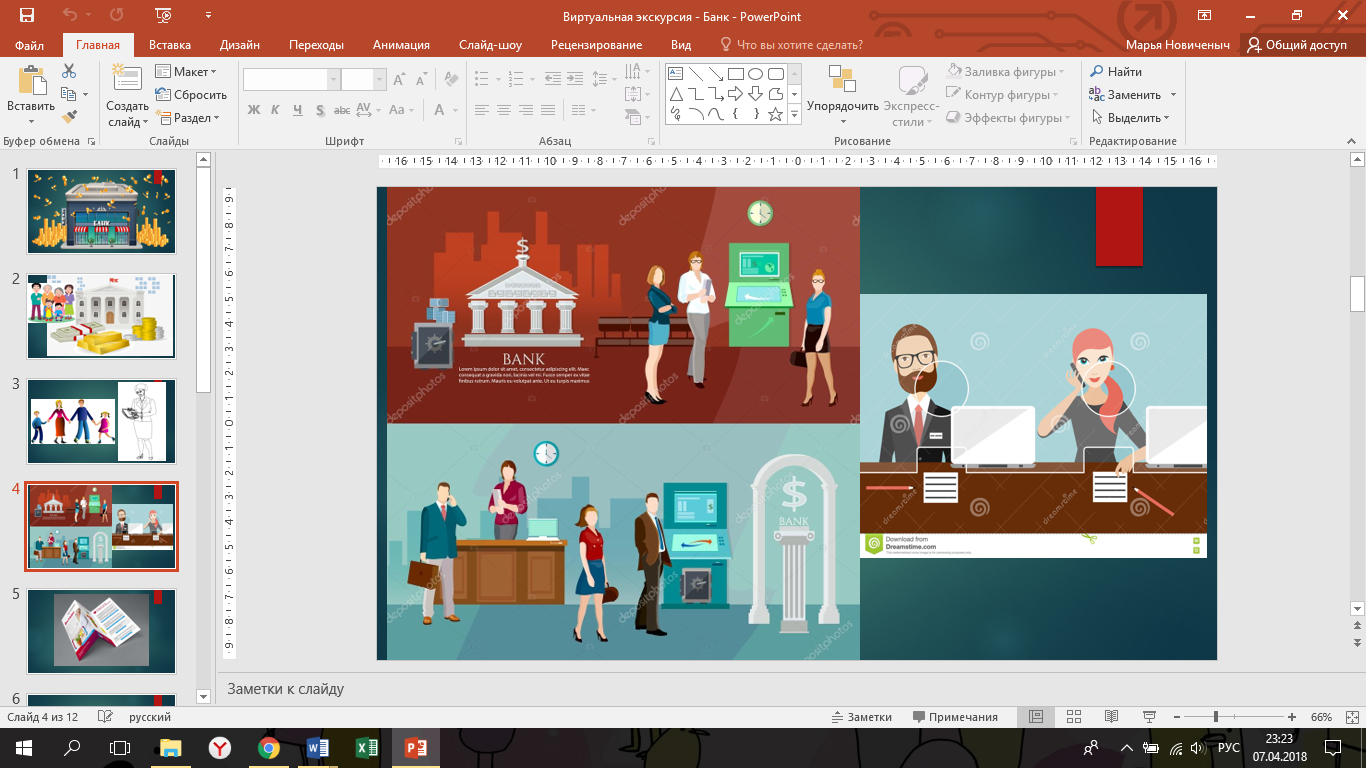 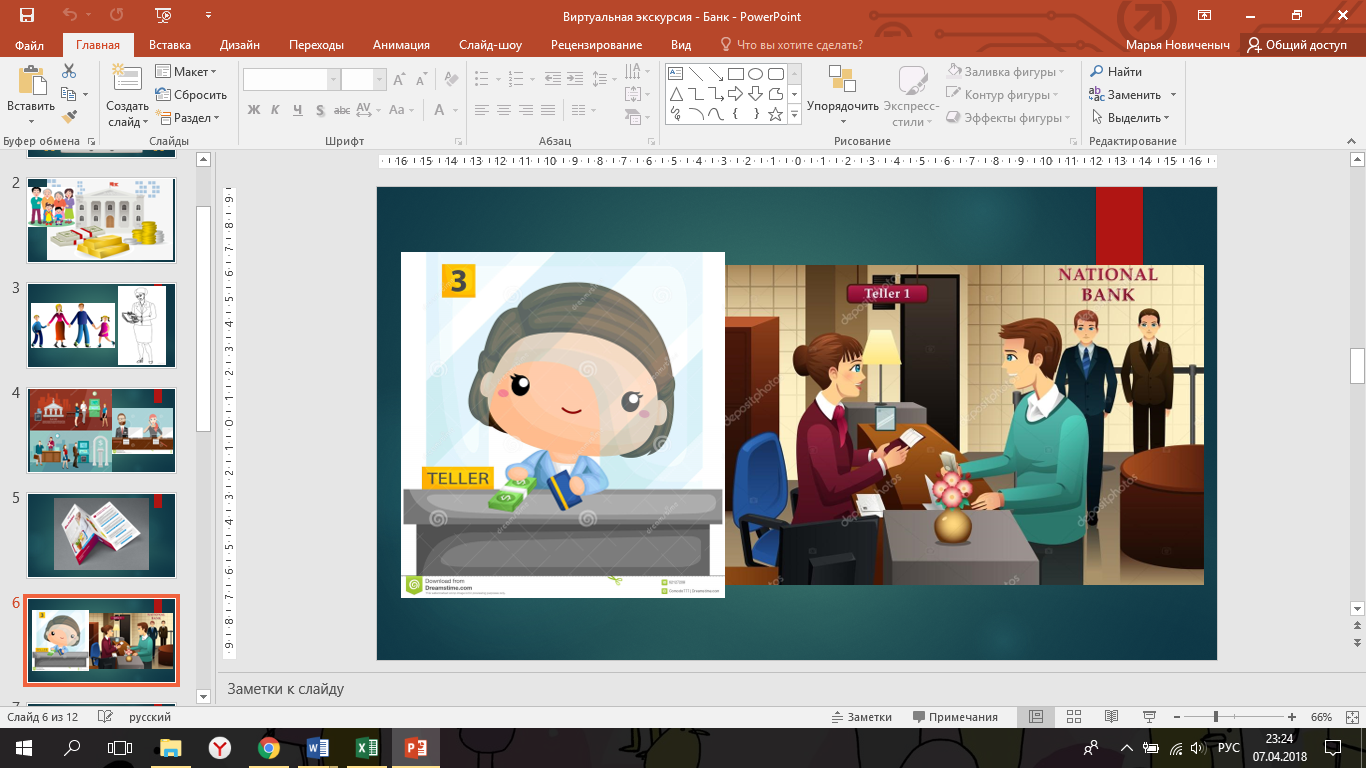 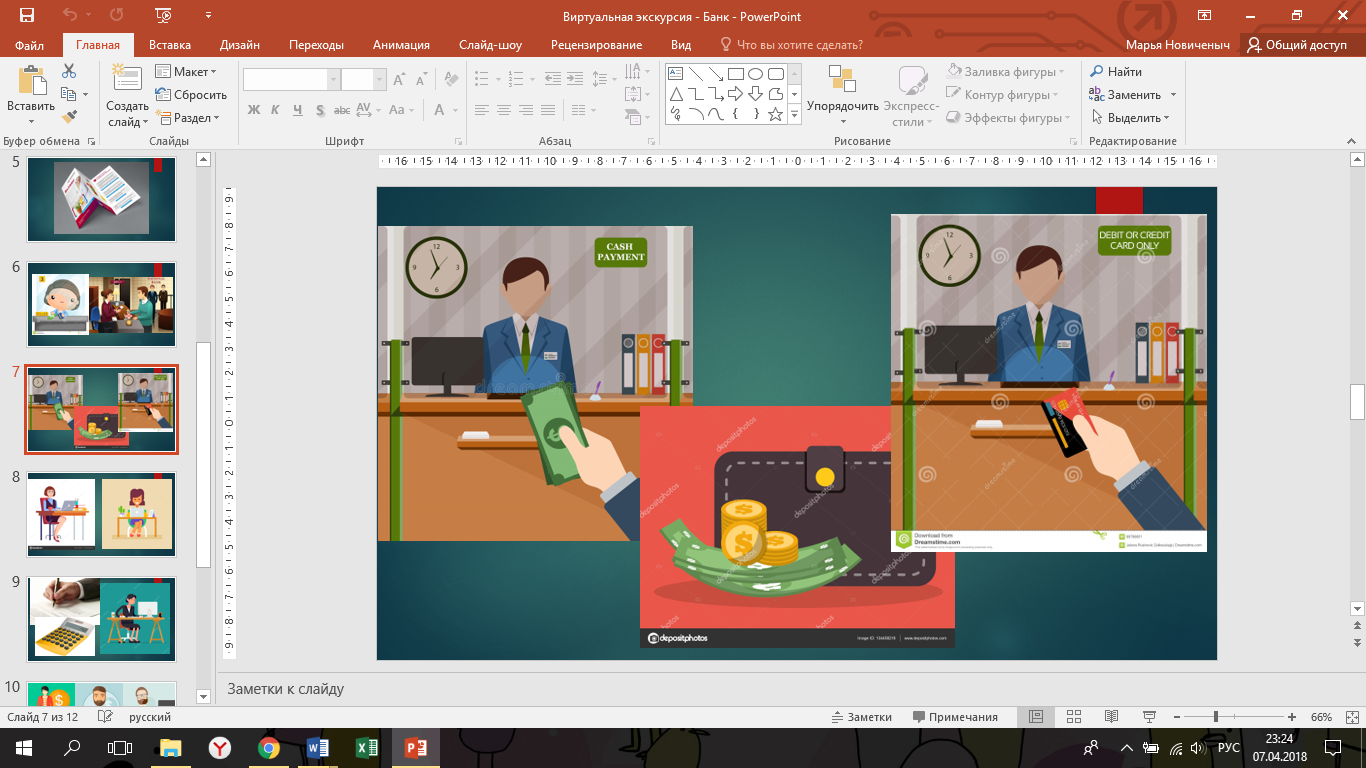 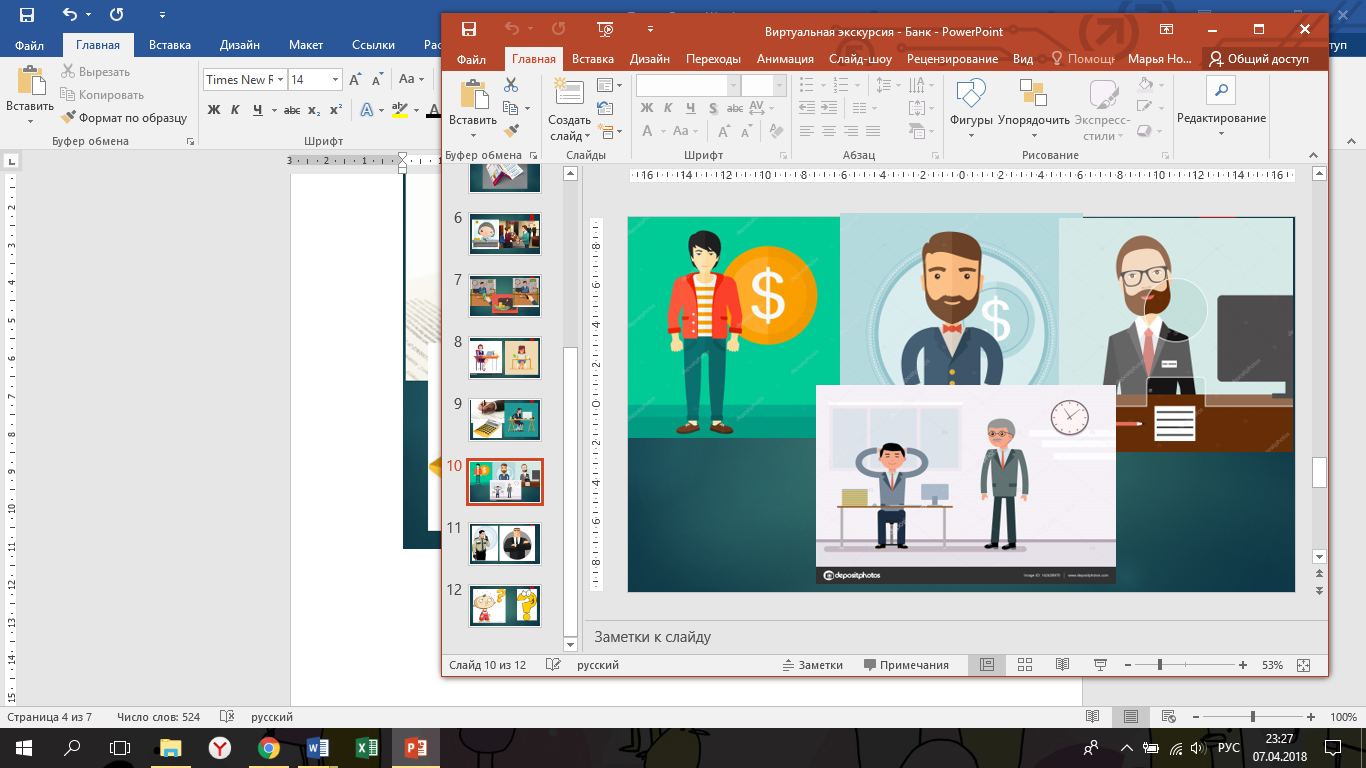 Текст познавательного рассказа для педагогаЗдравствуйте, ребята! А вы знаете, что такое банк? Вы ходили в банк с родителями и видели, что там делают люди? Правильно, банк – это место, куда люди приходят и платят за услуги, получают деньги или меняют деньги на что-то другое, например на монеты, деньги другой страны, услугу.А вы знаете, люди каких профессий там работают? Знаете, что они делают и какое интересное оборудование они используют? Ну ничего страшного, что вы так мало знаете, я вам подробно сейчас всё расскажу.В банке работают люди самых интересных профессий и выполняют очень важную роль. Например, консультант встречает посетителей, ведет с ними себя вежливо и подсказывает им, куда нужно подойти, как оплатить и что, помогает им заплатить деньги, рассказывает, как правильно нужно делать такие операции, раздает рекламные буклеты. В этих буклетах указано, за что можно заплатить в банке и за сколько денег. А вот уже после того, как консультант дал советы посетителям, рассказал, что надо проплатить – посетители идут на кассу и платят деньги кассиру за услугу. Заплатить можно деньгами или пластиковой карточкой. Пластиковая карточка – это карточка, которая держит в себе много денег и помогает быстро везде расплачиваться.  Услуги могут быть самые разные – заплатить за воду, за свет, за квартиру, за покупку предмета, поменять деньги – например, рубли на деньги другой страны. Кассир – очень важная профессия, он должен рассчитать людей, правильно посчитать деньги и отдать сдачу. Для этого он использует бланки, записывает туда сколько ему посетитель должен заплатить и считает людей на кассовом аппарате. Все эти важные данные он вносит в компьютер, чтобы там хранилась вся важная информация для бухгалтера.А знаете, что кроме посетителей, консультанта, кассира очень важное место имеет бухгалтер. Он ведет важные документы, справки и различные банковские записи по полученным деньгам. От кассира он получает справки о том, за что заплатили люди деньги и сколько, записывает это все в документ и считает, сколько всего банк получил денег, например, за день. За всем этим сложным и огромным процессом следит директор. Он самый важный и главный в банковском деле, потому что ему нужно быть строгим, внимательным, сосредоточенным и знать все обязанности рабочих банка. Не так уж и легко следить за выполненной работой и исправлять ошибки. В банке еще работает охранник, он тоже имеет свои обязанности. Он должен следить за порядком в банке, за поведением посетителей, и если придет вор, быстро устранить его и не позволить навредить. Охранник должен быть сильным, смелым, умным и шустрым. Все работники банка должны работать сообща, друг другу помогать, помогать посетителям и знать все в своей сфере, быть профессионалами. Банк – это место, которое очень важное в наши дни. С помощью банка мы можем оплачивать наши счета, услуги, получать деньги и после на них что-то помогать. Люди, которые там работают помогают нам, помогают нам что-то приобретать и продавать. Такие профессии очень важны для нас.А кем бы вам хотелось работать в банке? Как вы думаете, у вас бы получилось работать там? Давай те вспомним с вами, что именно там нужно делать и люди каких профессий там работают, что они используют в своей работе? Приложение БМультимедийная презентация «Салон красоты» для детей дошкольного возраста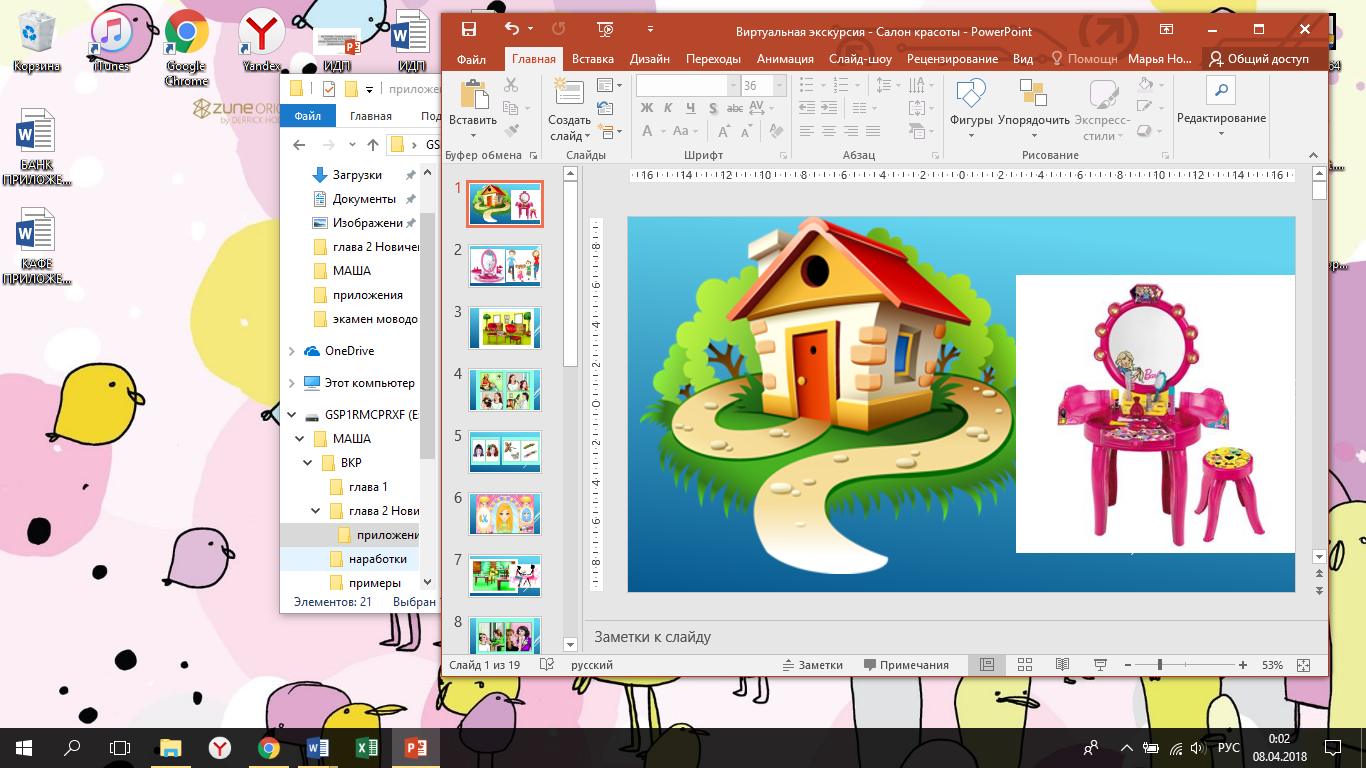 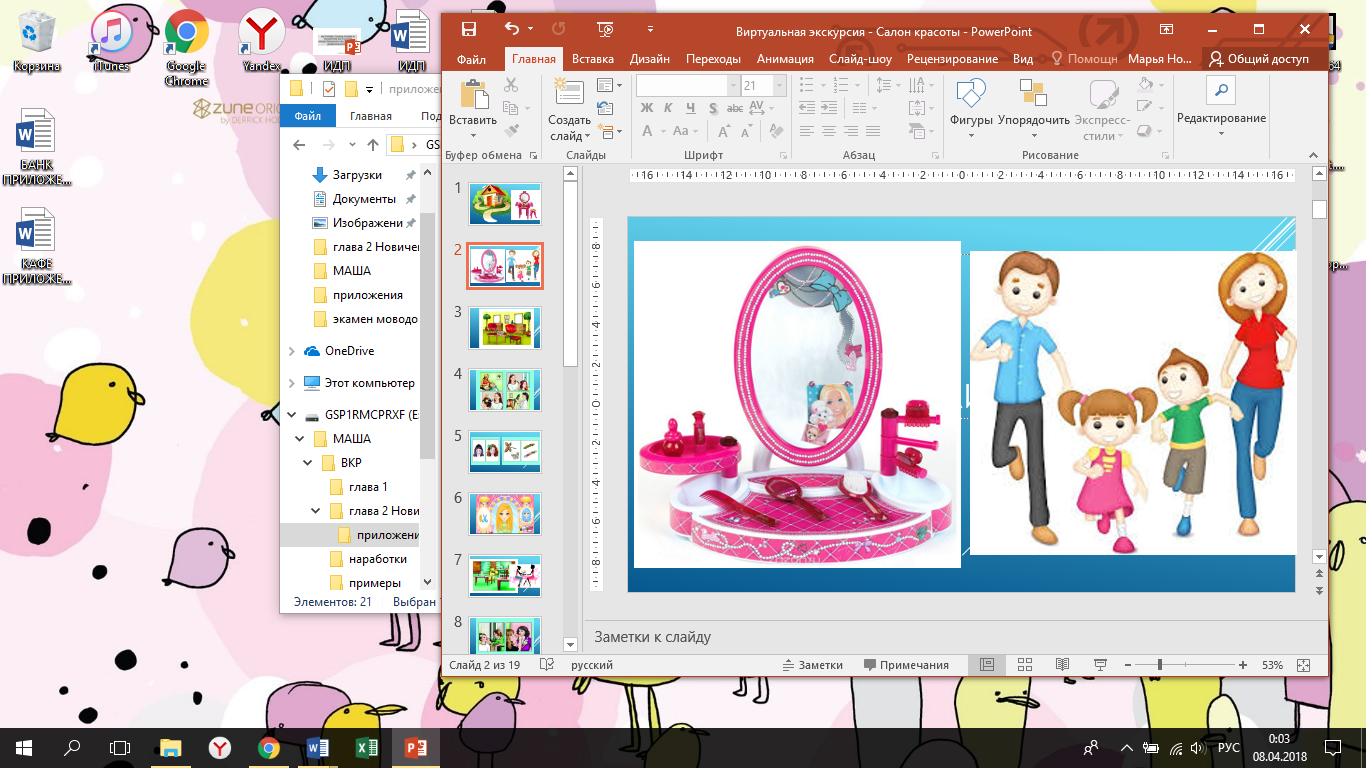 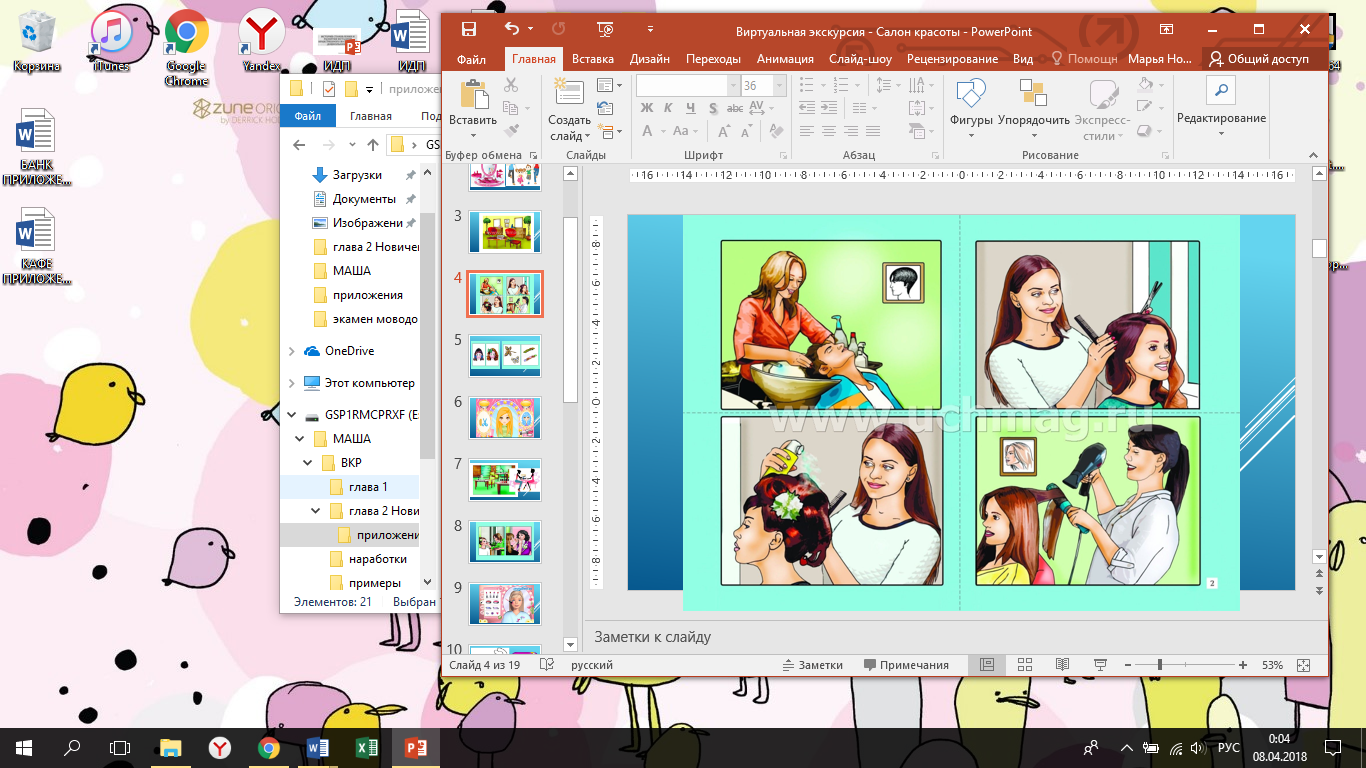 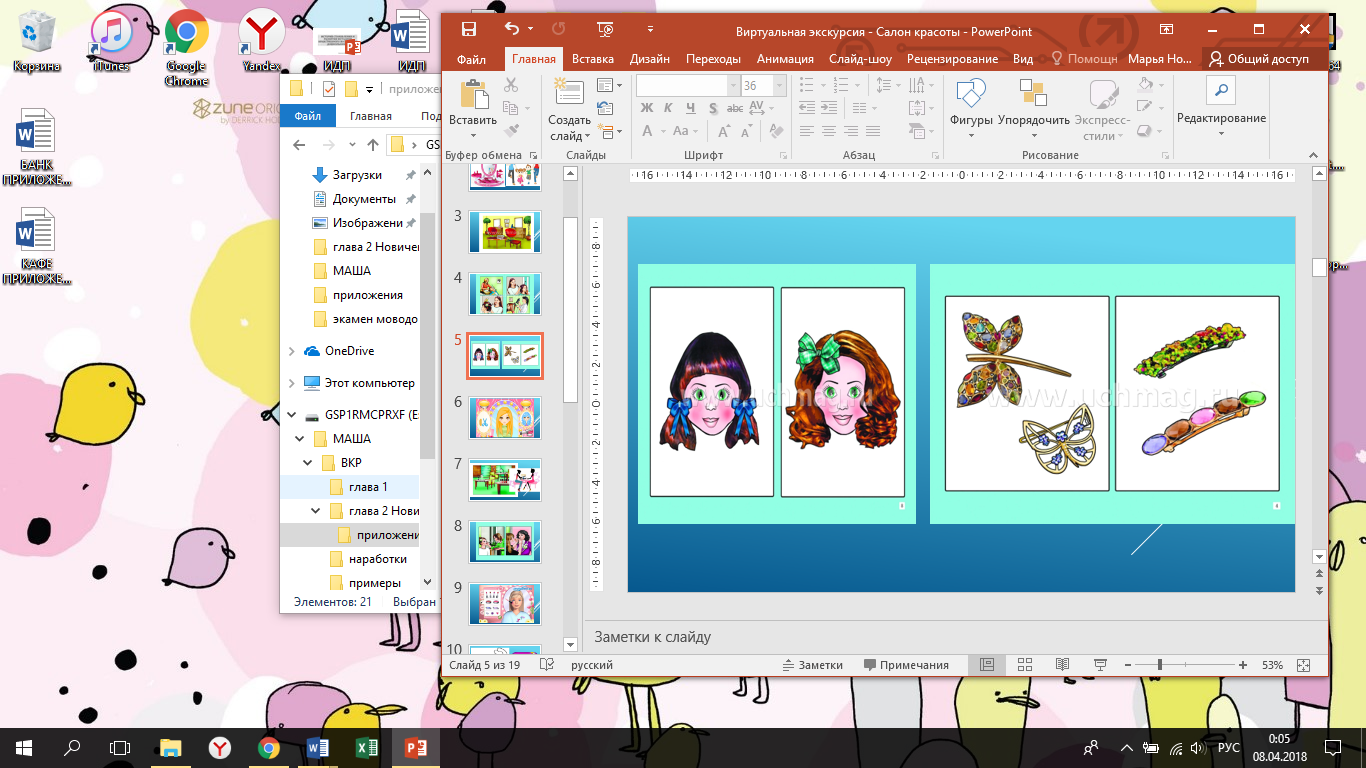 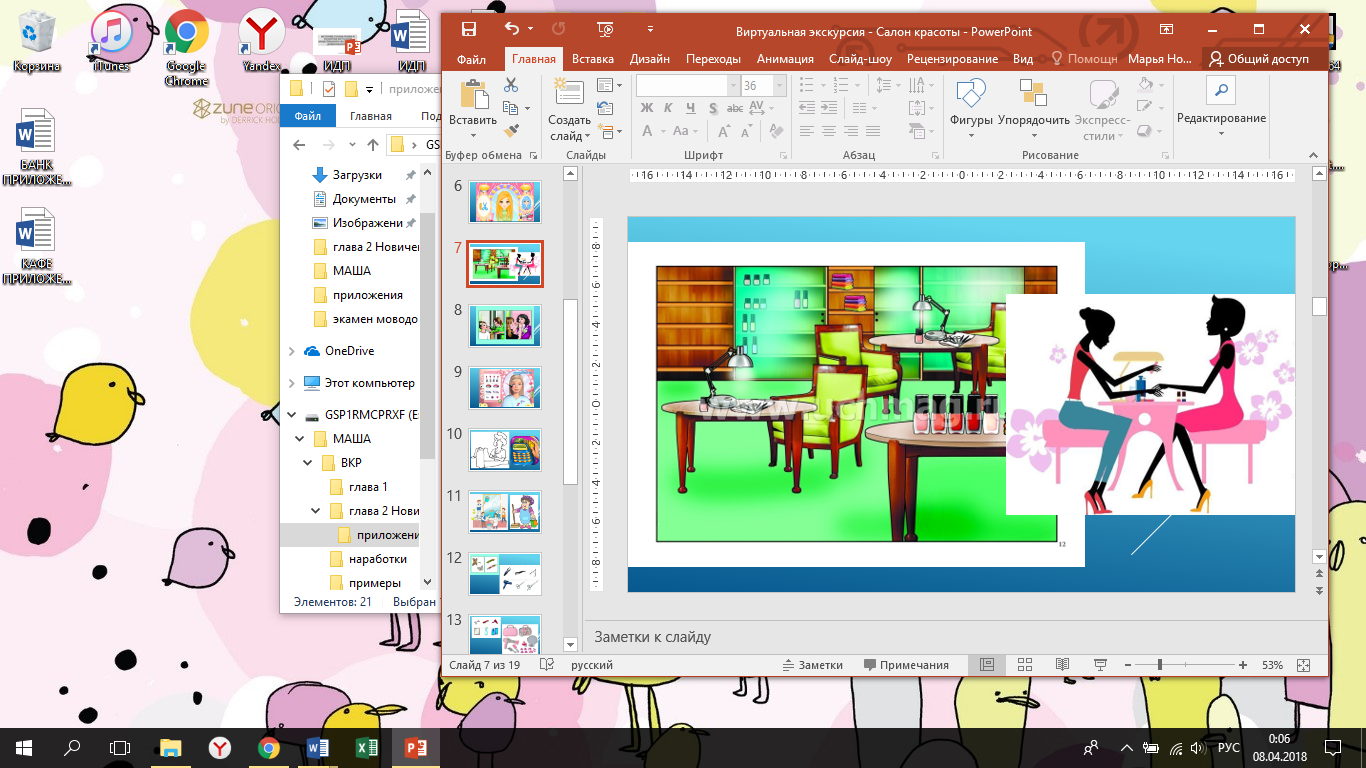 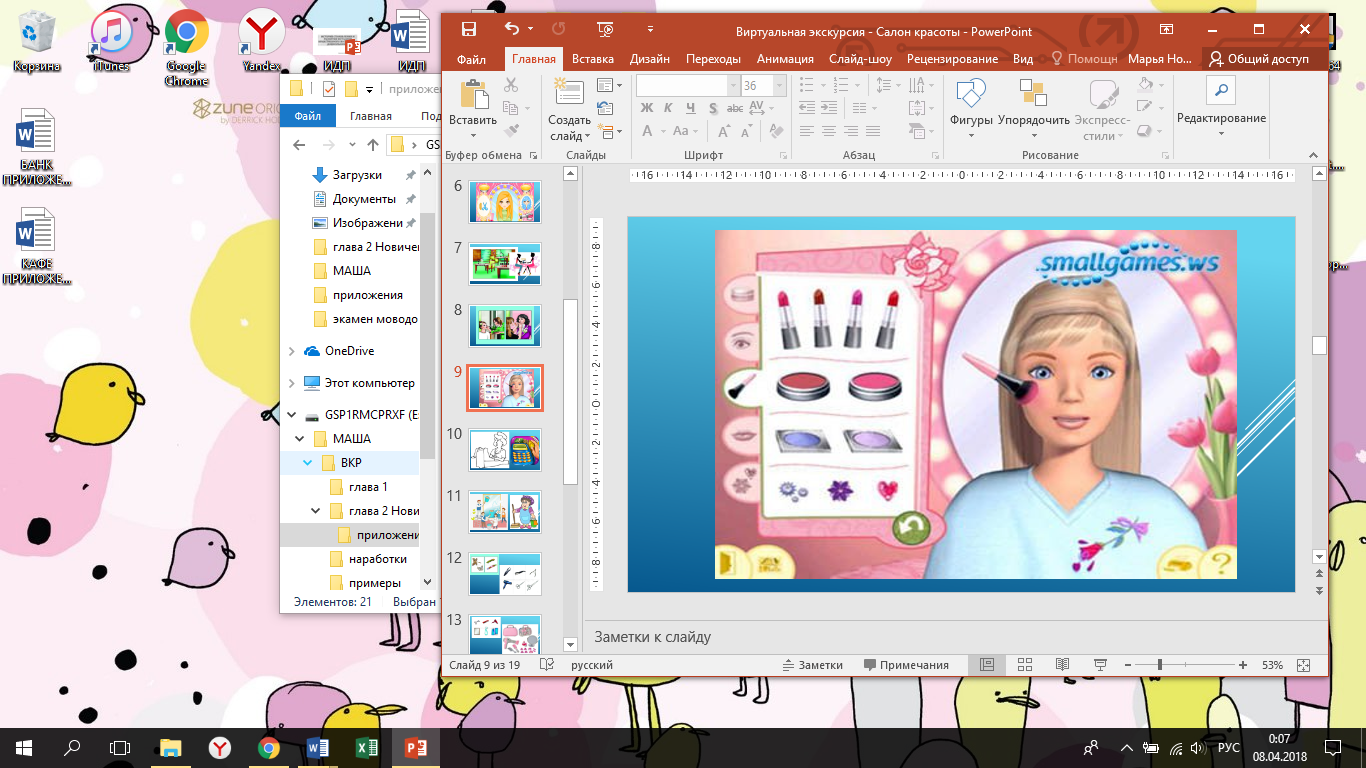 Текст познавательного рассказа для педагогаЗдравствуйте, мои любимые ребята! Посмотрите в окно, какая красивая у нас природа! Скажите, что вы считаете тоже красивым в нашем мире? А вы замечали, что люди тоже часть красоты нашего мира. Сегодня я хочу вас отправить в мир красоты, там, где люди себя преображают, превращают и окунаются в чудеса. Как вы думаете, что это за мир? Это мир салона красоты! Готовы? Начинаем!Это место не простое, посмотрите какое оно красивое. Салон красоты предназначен для того, чтобы люди туда приходили и делали красивые прически, ухаживали за своим телом, готовились к праздникам и были просто нарядными. Салон красоты помогает людям наряжаться к праздникам, преобразить себя в красоту и исполнить все свои мечты. А вы знаете какие рабочие помогают преображаться людям? Я хочу вам сегодня рассказать, люди каких профессий занимаются таким красивым делом. Знакомьтесь с такими профессиями и что именно они делают:Парикмахер - он моет волосы, причесывает, делает стрижки, красит волосы, бреет, освежает одеколоном. Мастер маникюра - он делает маникюр, покрывает ногти лаком, дает рекомендации по уходу за руками. Мастер косметического кабинета - он делает массаж лица, протирает лосьоном, смазывает кремом, красит глаза, губы и др. Кассир - выбивает чеки. Уборщица - подметает, меняет использованные полотенца, салфетки. В этом не простом деле, больше всего помогают уборщицы, которые моют пол, помогают мастерам, вытирают пыль, поливают цветы и просто ухаживают за салоном красоты.Когда люди хотят нарядится и привести себя в порядок, то они как раз приходят в салон красоты. Давай те узнаем, как же должны себя вести посетители и что они могут сделать себе в салоне красоты.Посетители приходят в салон красоты и вежливо здороваются с работниками салона, просят оказать услугу – сделать красивую прическу, подстричься, сделать маникюр и накрасить ногти, сделать массаж лица и красивый макияж. Каждый посетитель всегда советуется с мастерами как ему лучше сделать и что лучше сделать. Мастера выполняют желание посетителя, и посетитель благодарит его. Он проходит в кассу, оплачивает услугу и прощается.Какими же инструментами и оборудованием пользуются мастера? К ним относятся зеркало, набор расчесок, бритва, ножницы, машинка для стрижки волос, фен для сушки, лак для волос, одеколон, лак для ногтей, краска для волос, халаты, полотенца, касса, чеки, деньги.Давай те с вами посмотрим какие существуют виды стрижек и причесок, маникюра, косметических средств.Ребята, ну как вам мир красоты? Понравился? Кому-то бы хотелось работать в салоне красоты, быть мастером своего дела и преображать людей? Давай те с вами вспомним профессии, которые вы узнали и их основные обязанности.Приложение ВМультимедийная презентация «Супермаркет» для детей дошкольного возраста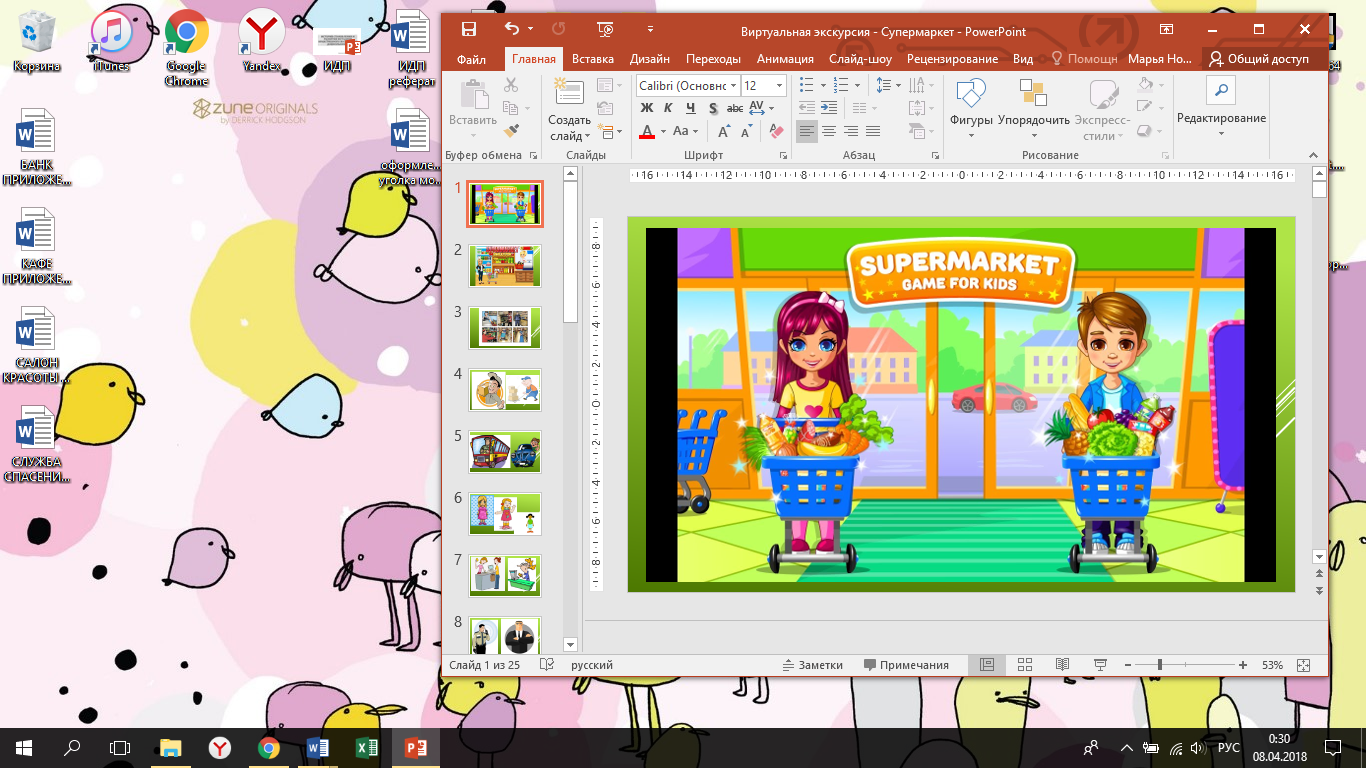 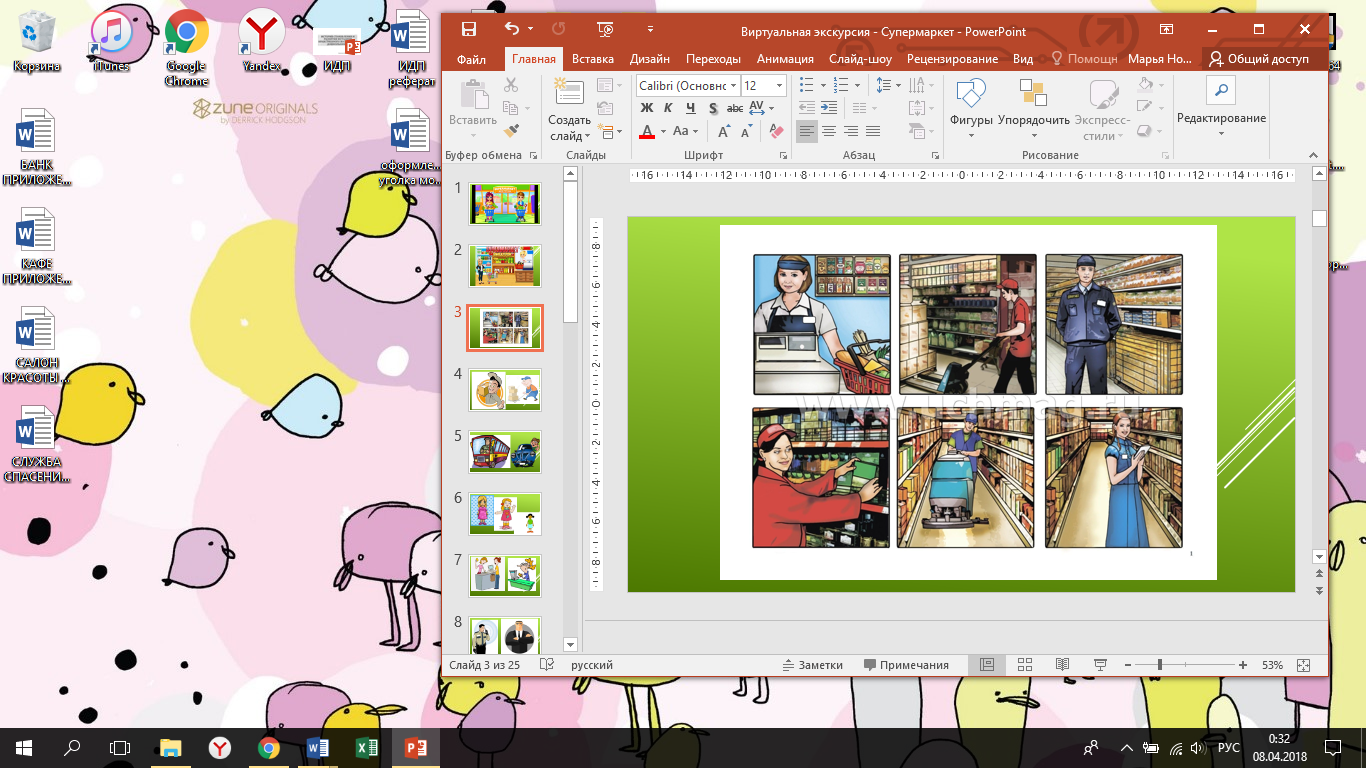 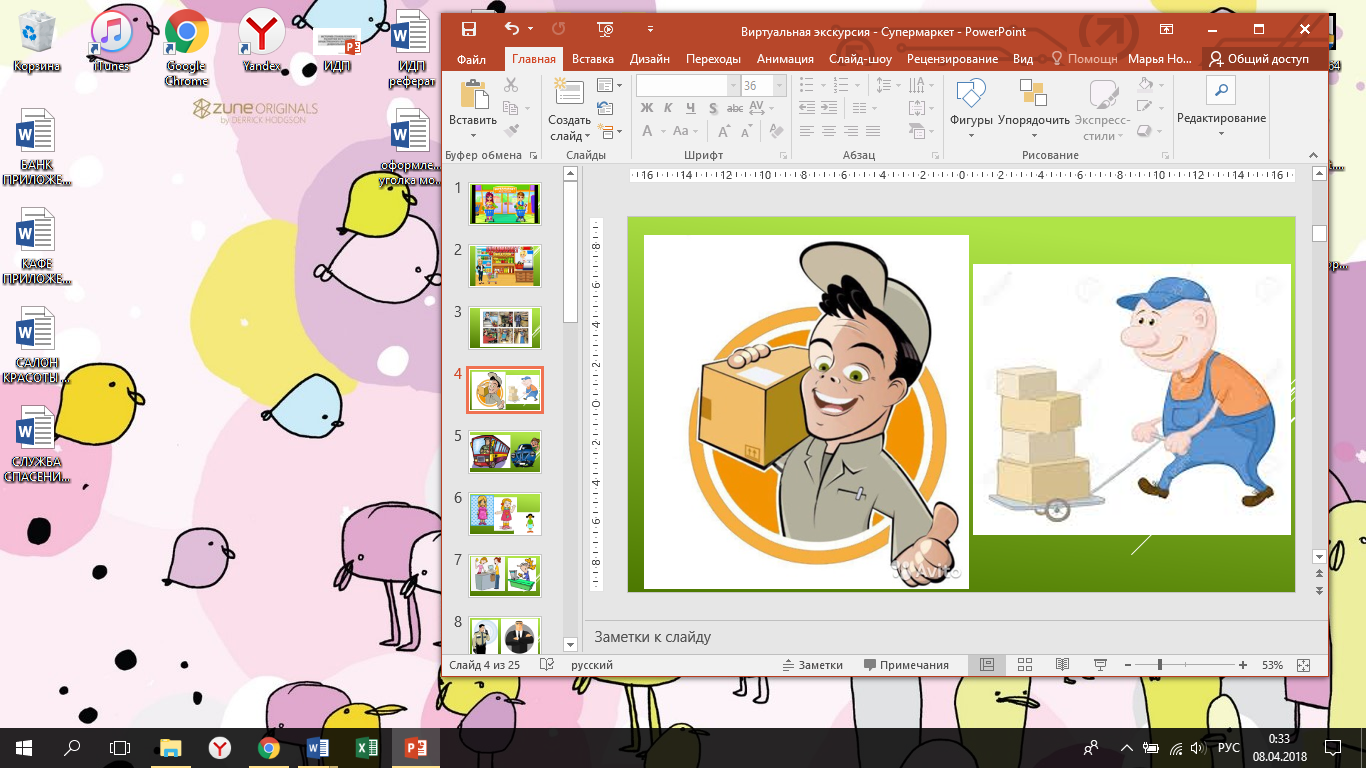 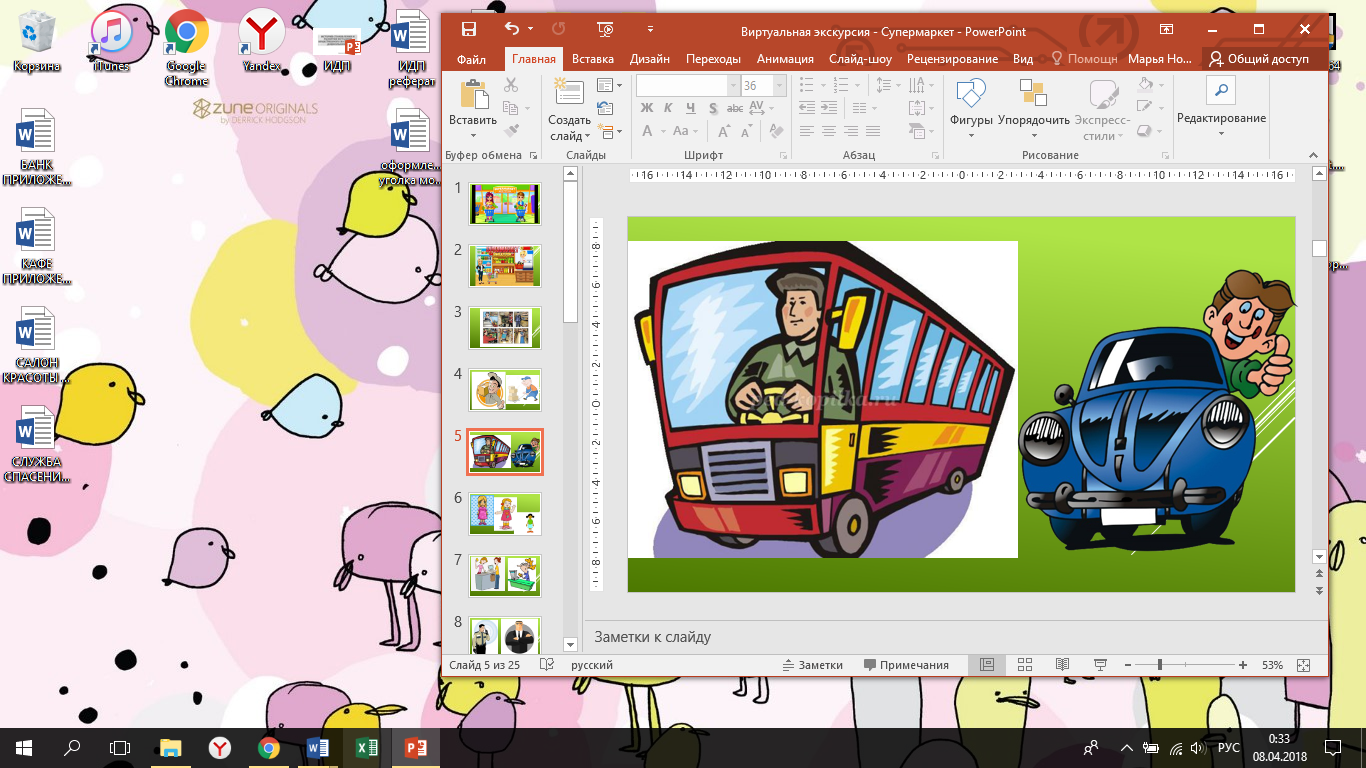 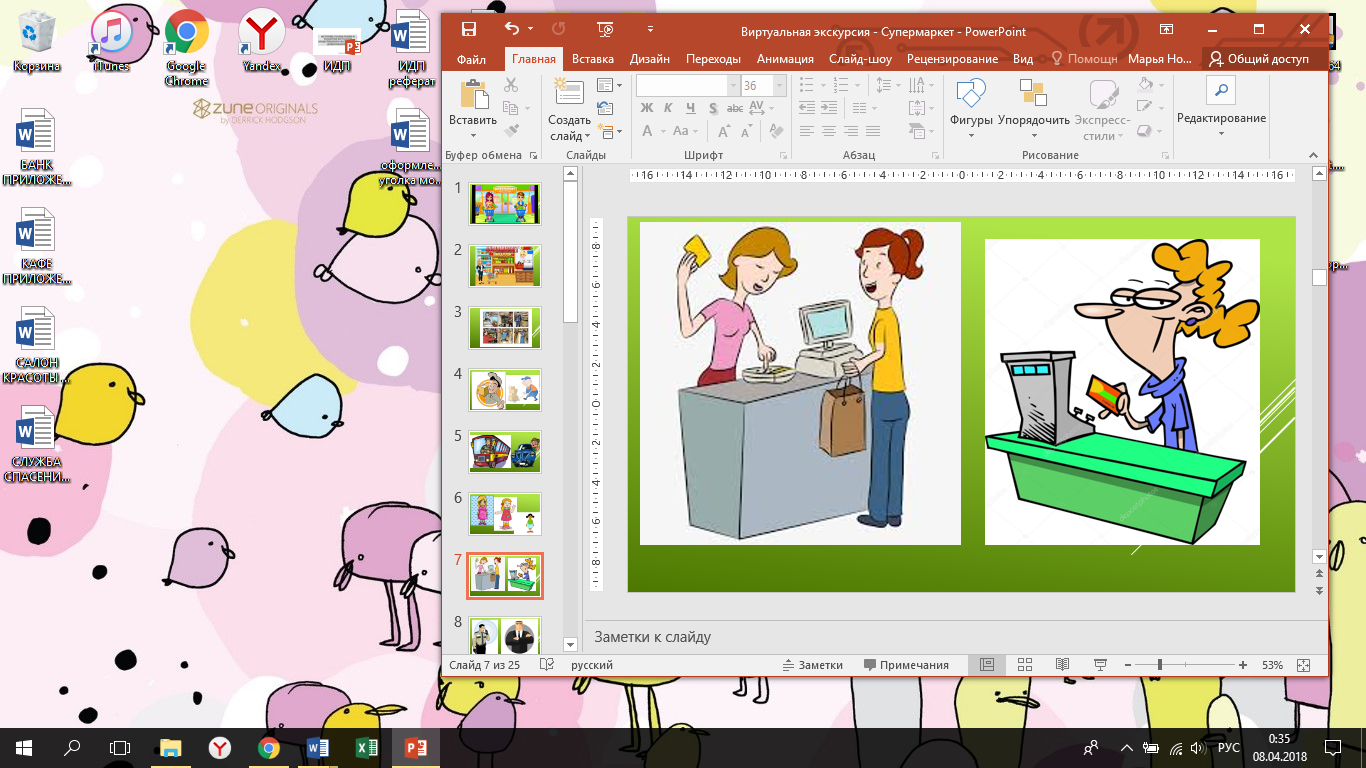 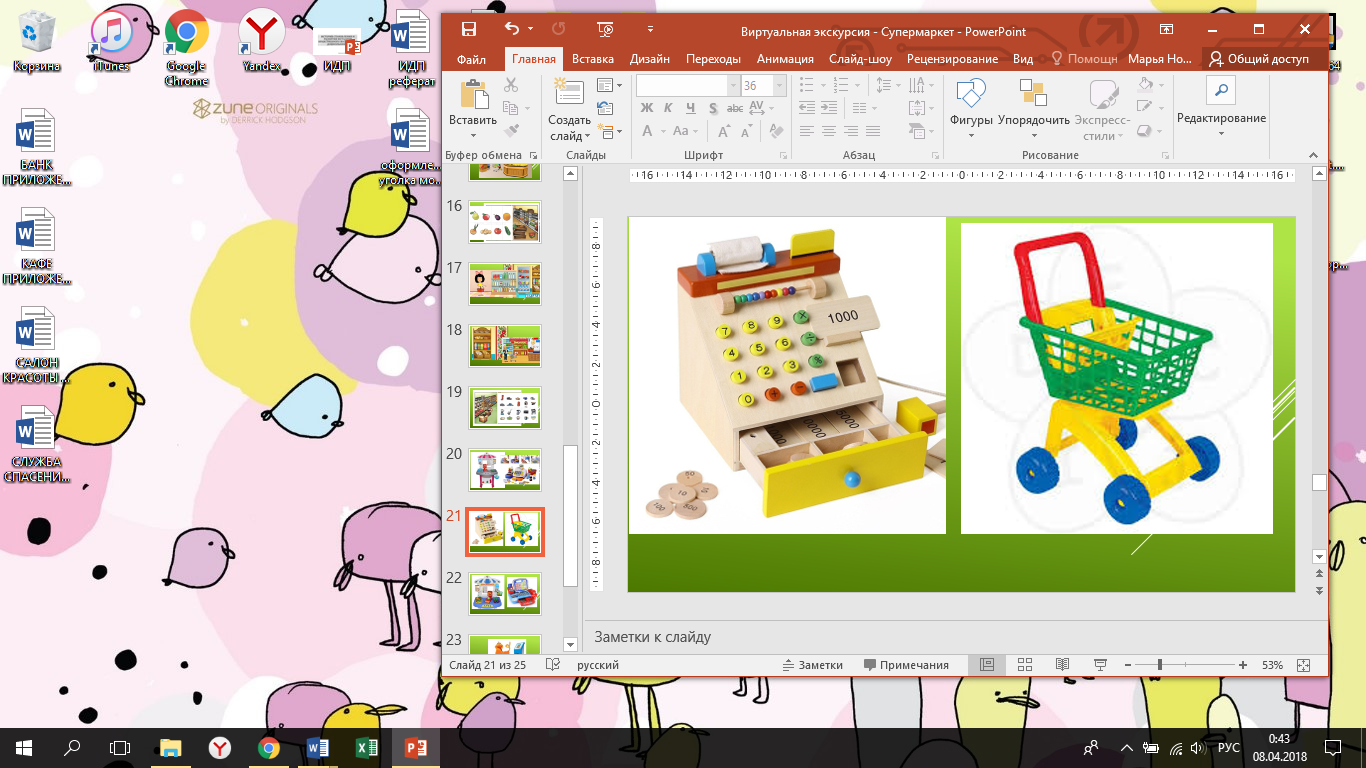 Текст познавательного рассказа для педагогаЗдравствуйте, ребятки! Сегодня мы с вами посмотрим интересную экскурсию, которая будет связана с покупкой и продажей продуктов. Скажите мне пожалуйста, любите ли вы ходить с родителями в магазин? Знаете, как надо выбирать товар и как расплачиваться? Люди каких профессий работают в магазинах? Сегодня мы с вами очутимся в магазине большого размера, в котором находятся все виды товаров – супермаркет. Мы узнаем сегодня с вами люди каких профессий там работают, в чем заключается их работа и как надо себя вести в магазине.Супермаркет – это место, где можно купить все задуманные покупки в одном месте, потому что он настолько огромный, что включается в себя все виды товаров. Люди, которые там работают занимаются самой различной работой. И все эти виды профессии очень важны для нас, потому что если бы они не работали, мы бы с вами не могли покупать там любимые игрушки, еду, напитки и многое другое. В супермаркете мы можем с вами увидеть такие профессии как грузчик, водитель, кассир, консультант, охранник, управляющий. А мы с вами можем являться посетителями. Основные действия людей таких профессий профессий:Водитель – привозит товары в супермаркет, принимает заказ на привоз следующего товара;Грузчик – разгружает с машины товары для продажи и переносит их в супермаркет.Кассир – принимает товары, считает на терминале сумму и рассчитывает людей, выдает чек.Консультант -   раскладывает товары по отделам, консультирует людей по трудным вопросам.Охранник – следит за поведением посетителей в отделах, за тем, чтобы каждый посетитель расплатился.Управляющий – дает указания водителю и грузчику какие выдавать товары, решает возникшие трудные вопросы, следит за работой всего рабочего персонала.Посетитель – приходит в супермаркет, выбирает нужны товар, в случае трудности просит помощи у консультанта, проходит на кассу, расплачивается за товар, благодарит за покупку.Ребята, а вы заметили, что все эти профессии очень важны или если человек этой профессии не выйдет на работу, то мы не сможем потом выйти на работу. Как вы думаете, какая там самая сложная работа? Правильно, каждая работа в этих профессия сложная и по-своему отличается. В таких профессиях нужно проявлять свое терпение, силу, доброжелательность, вежливость и трудолюбие. Чтобы работать всем вместе нужно дружить друг с другом, во время работы помогать друг другу и работать вместе.Давай те же с вами вспомним, как у нас выглядят прилавки, кассы, весы, ценники, товары всех отделов «Овощи и фрукты», «Молочная продукция», «Мясная продукция», «Хлебобулочные изделия», «Сладости», «Напитки», «Игрушки», «Одежда», «Посуда». Как вы считаете, вы бы справились, расставляя продукты по всем местам? Это сложная работа? Какие отделы ваши самые любимые?В этой экскурсии мы можем также с вами увидеть какие интересными предметами, инструментами пользуются рабочие и посетители супермаркета  - терминал оплаты, чеки, сумки, кошельки, вывески отделов магазина, корзины, рекламки. Что самое не знакомое для вас? Термин оплаты – это машина, которая стоит в супермаркете, где люди могут расплатится за покупку своей пластиковой карточкой или деньгами, при этом, не проходя на кассу. А вы знаете как себя нужно правильно вести в супермаркете? Может вы вспомните пару правил? Молодцы, а теперь давай те с вами все вместе их перечислим:Когда заходишь в супермаркет, нужно сначала пропустить взрослого;Нельзя в супермаркете кричать, петь песни, громко себя вести, капризничать;Нельзя бросать мусор, наводить грязь внутри магазина;Нельзя в супермаркет заходить с едой, напитками;Нельзя тыкать пальцами в прохожих;Нужно быть доброжелательными с работающими людьми в супермаркете.Вот видите, сколько полезных правил мы с вами вспомнили и надеюсь, мы будем их придерживаться. Давай те же с вами вспомнил, люди каких профессий работают в супермаркете и какую работу они делают? Какие отделы бывают в супермаркете? Как нужно себя вести? Какие материалы, инструменты используют рабочие люди супермаркета? Молодцы дети, мы с вами провели отличную экскурсию!Приложение ГМультимедийная презентация «Служба спасателей» для детей дошкольного возраста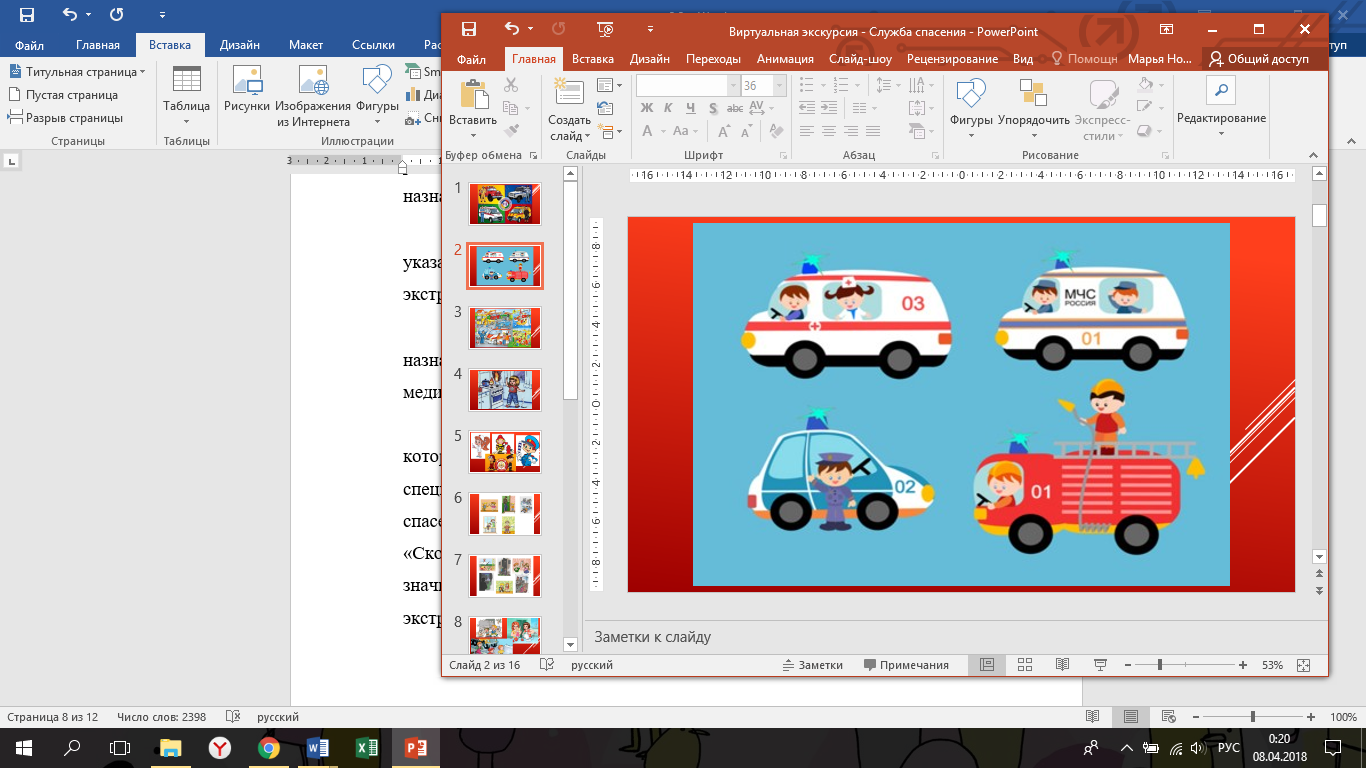 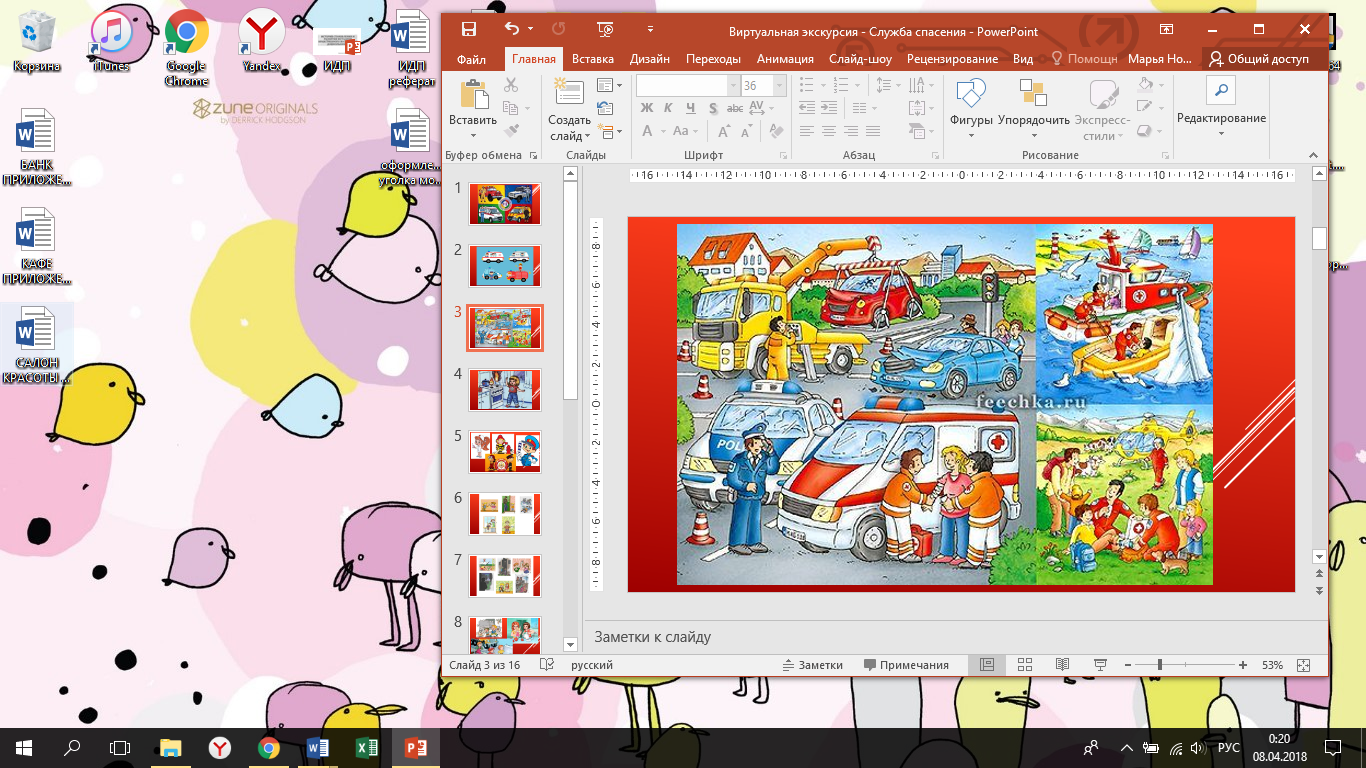 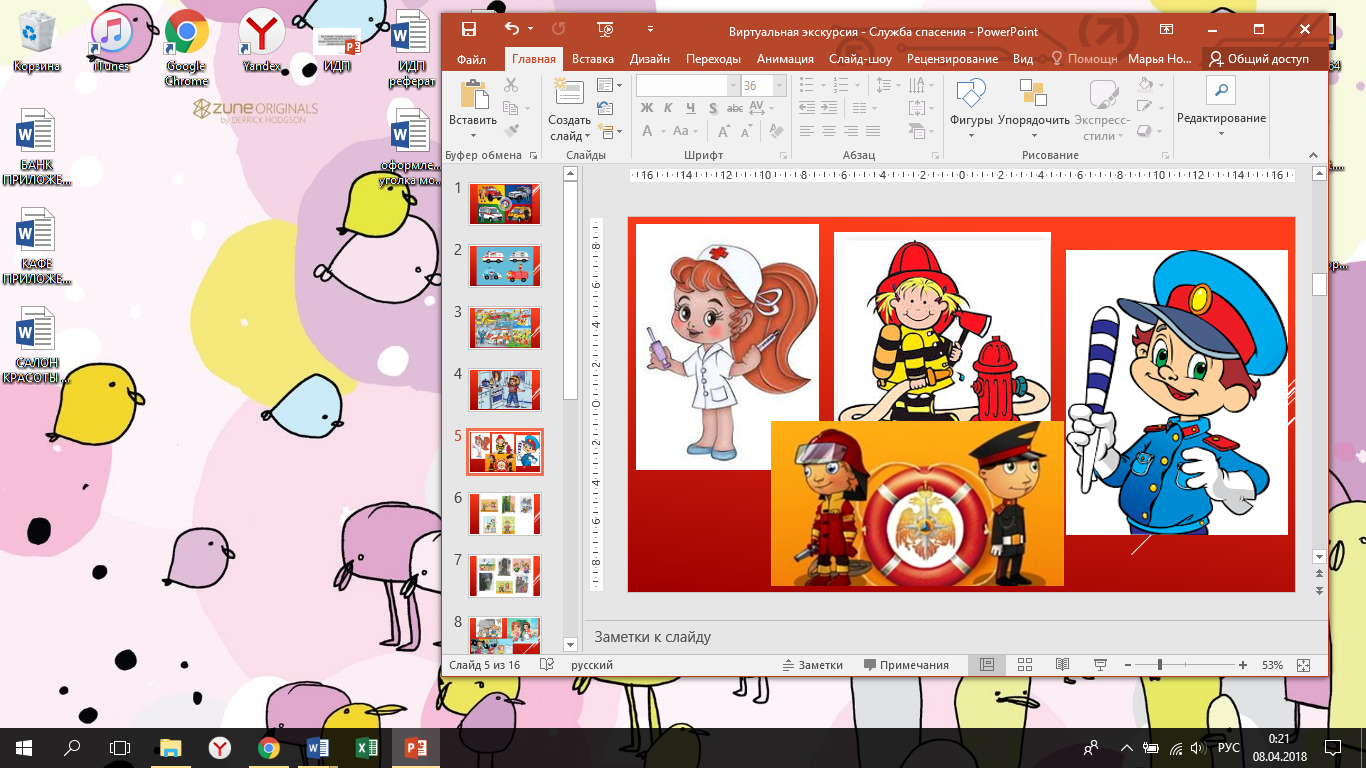 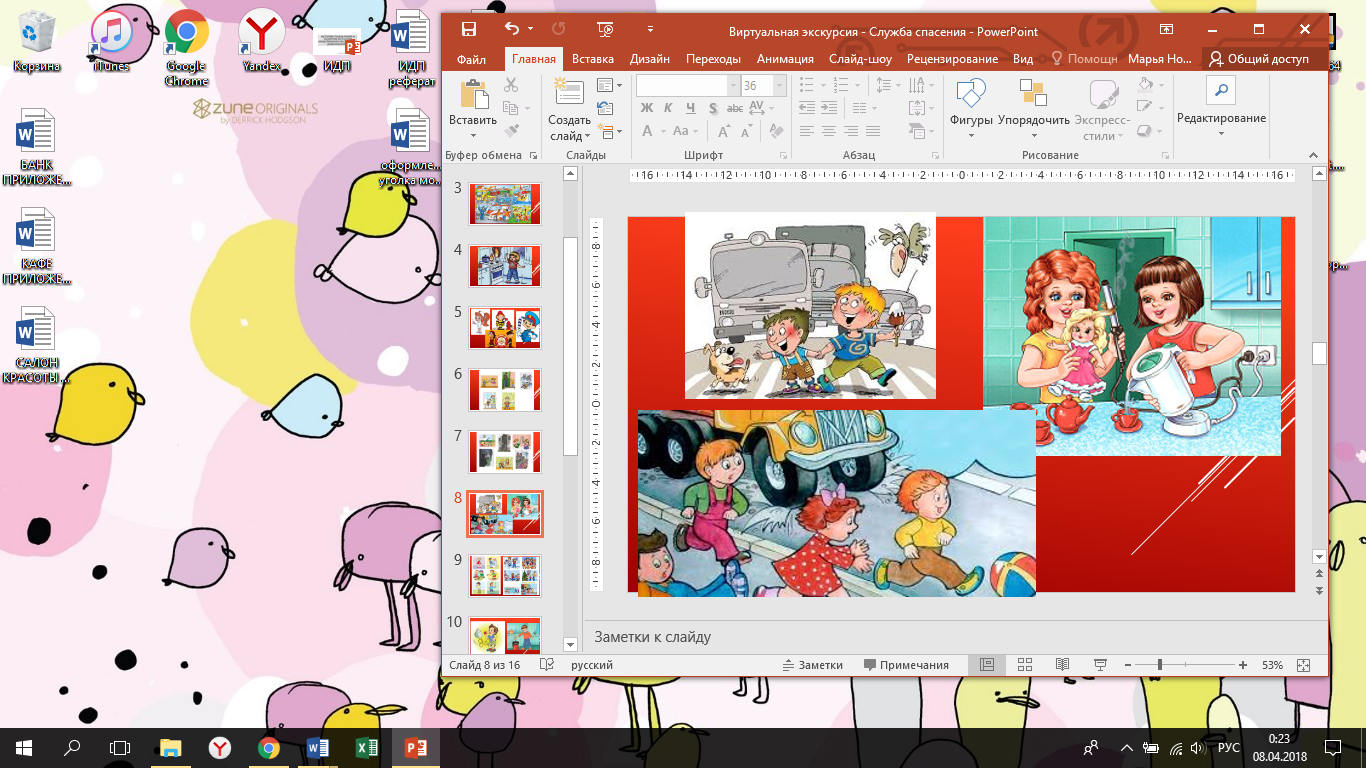 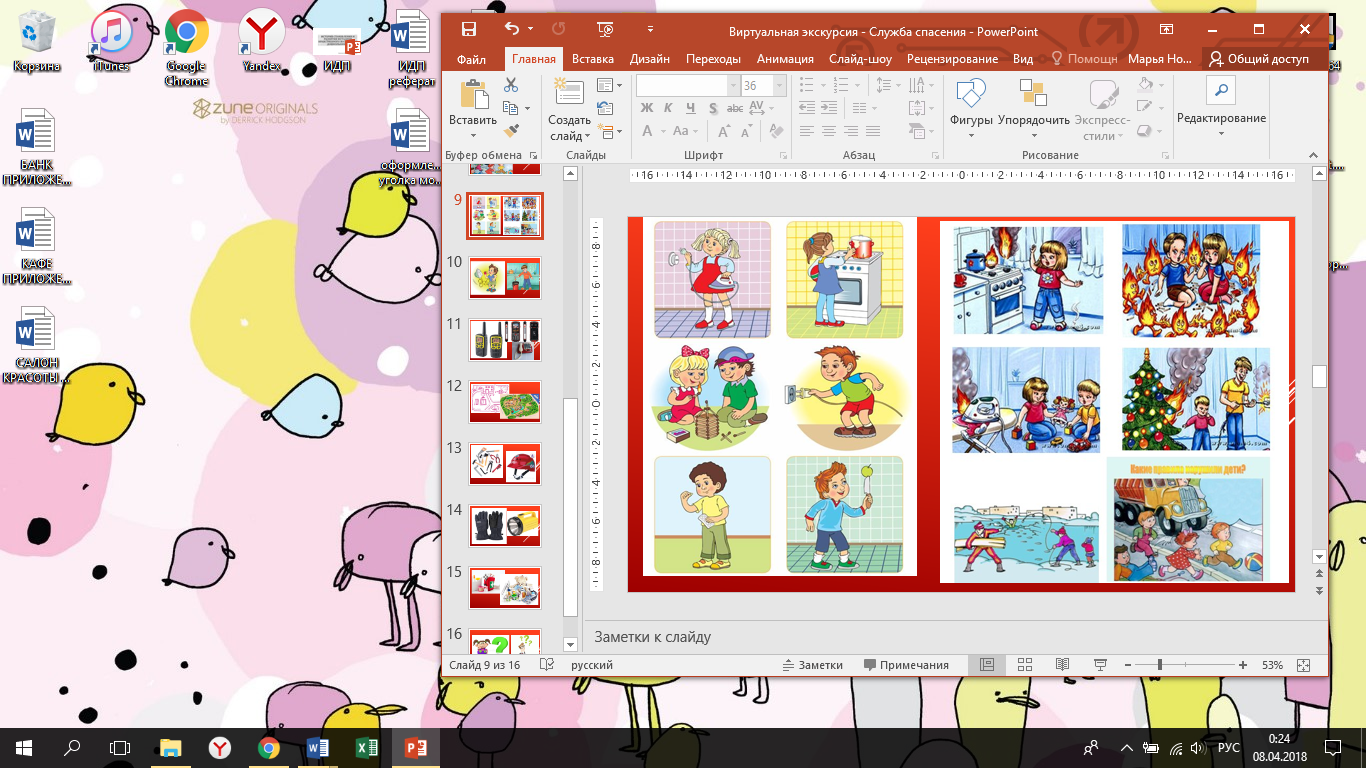 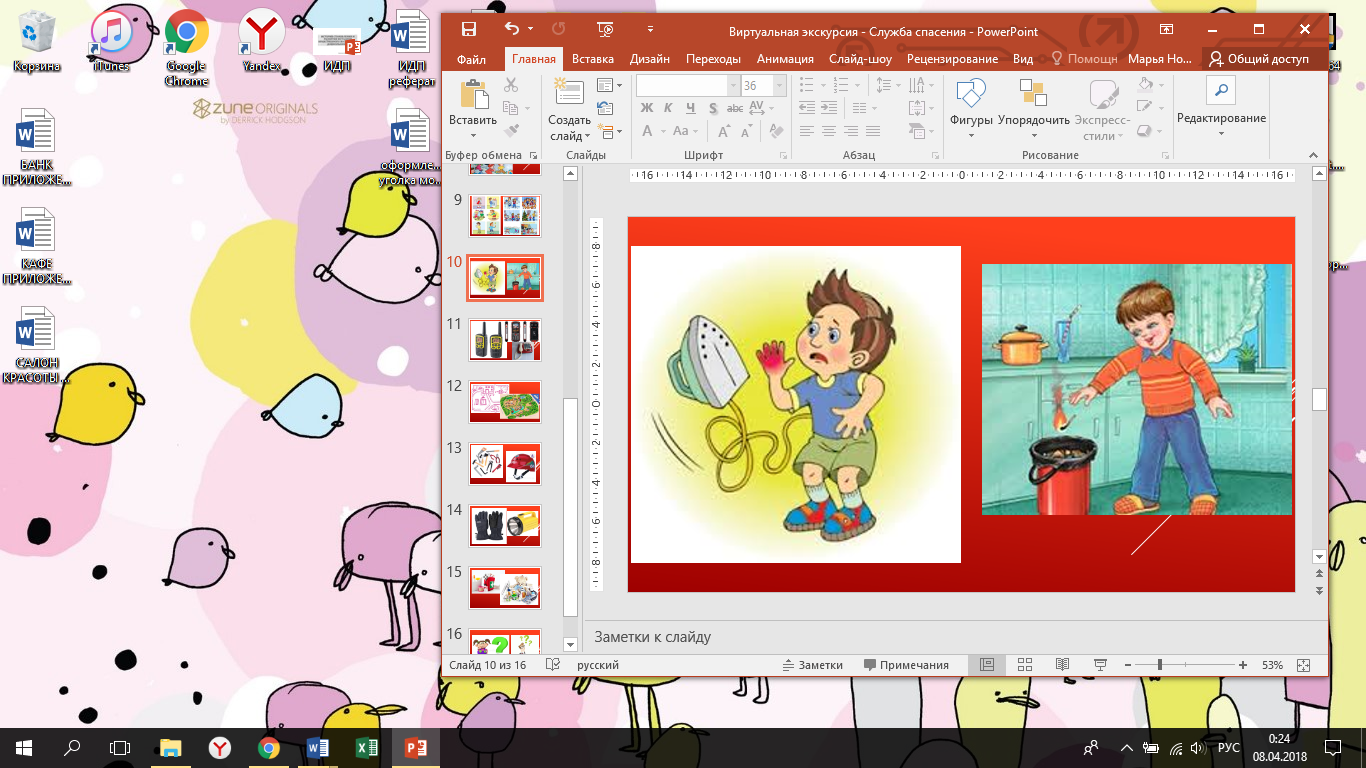 Текст познавательного рассказа для педагогаЗдравствуйте, девчонки и мальчишки! А сегодня я вам покажу интересную экскурсию, связанную с героическими и смелыми спасателями. Хотите больше узнать о спасателях, о наших супергероях? Тогда внимательно слушайте и смотрите. Спасатели – это те люди, которые спасают людей в ужасных ситуациях, чрезвычайных и очень опасных. Иногда бывает, что люди попадают в опасные ситуации и они пользуются помощью спасателей, которые мигом могут изменить все и спасти людей.К спасателям относят таких людей как медсестра, спасатель, диспетчер и конечно же они спасают пострадавших. Как же все происходит и как служба спасения спасает людей? Вот мы сейчас с вами и посмотрим главные действия спасателей и пострадавших:Пострадаший – звонит в службу спасания, говорит сложившуюся проблему, ситуацию, слушает рекомендации диспетчера и ждет службу спасения;Диспетчер – принимает звонки от пострадавших, дает рекомендации по первой помощи, вызывает службу спасения на место назначения;Спасатели – слушают указания диспетчера, едут на место назначения спасать людей в экстремальных ситуациях;Медсестра - слушает указания диспетчера, едет на место назначения спасать людей в экстремальных ситуациях, оказывает медицинскую помощь.Видите, каждая профессия службы спасателей очень ответственная, смелая и решительная. Люди таких профессий очень важны для нас, потому что в очень опасных ситуациях, когда мы не знаем, что делать или не можем справится одни, нам необходима их помощь. Дети, кто знает, какие нам могут встретиться опасные ситуации? Давай те с вами посмотрим какие ужасные ситуации могут случится. Ситуации могут быть различными – пожар, наводнение, землетрясение, ситуации, когда мы плохо себя чувствуем.А вы знаете правила, которые нужно придерживаться, чтобы не попадать в плохие ситуации. Давай те я вам напомню правила:Не пускайте незнакомцев в дом. Сразу позвони родителям;Если кто-то ломится к вам в дом, сразу звоните родителям;Не трогай лекарства и моющие средства без ведомства родителей;Не заходи в лифт с незнакомыми людьми;Не залезай на подоконник открытого окна или балкона, не свешивайся в сторону улицыНе пользуйся газом, если ты один;Не бери острые предметы: ножи, гвозди, иголки, спицы;Не трогай электроприборы без разрешения родителей.Профессии эти очень важны, люди спасают жизни людей и помогают им бороться со сложной ситуации. Люди таких профессий всегда работают сообща, вместе, дружно и коллективно принимают решения и проявляют свою смелость, решительность, ум и храбрость. Люди-спасатели должны быть сильными, трудолюбивыми и инициативные.Ребята, а вы знаете каким оборудованием, инструментом или материалом пользуется спасатель? Давай те мы с вами вместе рассмотрим - рации, телефоны; планы, карты; инструменты; защитные каски, перчатки; фонари; аптечка. Назовите, что по вашему мнению используется и для чего? Да, вы все огромные молодцы! Давай те же с вами повторим, для чего нам нужны люди-спасатели, важная ли это профессия и какими должны быть люди таким профессий?Приложение ДБеседы на темы из личного опыта детей старшего дошкольного возраста«Что я знаю о профессии охранника в банке» - Здравствуйте, ребята! Сегодня мы с вами поговорим о работнике банка – охраннике. Давай те с вами вспомним, что такое банк? Для чего н предназначен? Люди каких профессий там работают? (Ответы детей).- Молодцы! Много вы знаете о этой сфере. А вы с родителями ходили в банк? Что вы там видели? Что вам понравилось? (Ответы детей).- А вы замечали, что в банке еще работает охранник? А вы его видели в банке? Что вы запомнили о нем? Скажите, как он выделяется внешне среди других работников банка? (Ответы детей).- Охранник – это очень важная профессия. Он должен быть смелым, сильный, храбрым и очень умным. Его работа заключается в том, чтобы следить за порядком в банке, чтобы посетители не нарушали порядок и вели себя прилично. Еще он в случае трудностей у посетителей, может помочь направить их в нужное место.- А вы замечали, какую работу выполняет в банке охранник, когда приходили с мамой? Что вы видели? Вы бы хотели быть охранником? (Ответы детей). Давай те по очереди назовем одним словом какой должен быть охранник, работающий в банке. (Ответы детей). Что вы запомнили сегодня с нашей беседы? Как вы думаете, это профессия интересная? «Интересная работа парикмахера»- Дети, здравствуйте! А мы сегодня с вами поговорим о такой профессии как парикмахер. Ребята, скажи те, а кто-то знает об этой профессии? (Ответы детей).- Вы все правильно сказали. Так кто такой парикмахер? А в каком месте работает парикмахер? Какие основные действия он выполняет? Как вы думаете, для чего существует такая профессия? (Ответы детей)- А вы когда-нибудь посещали парикмахерскую или салон красоты? Видели, как там все выглядит? А вы помните, какое оборудование или материалы использует парикмахер для своей работы? Назовите пожалуйста (Ответы детей).- Да, правильно. Парикмахер – это человек, который работе в парикмахерской или в салоне красоты, делает прически и стрижки людям, красит волосы, делает красивые укладки и просто помогает людям ухаживать за волосами. А как вы думаете, это очень значимая профессия? Чем парикмахер помогает другим людям? (Ответы детей).- Да, он помогает им становиться еще красивыми, быть аккуратно ухоженными и опрятными.  А как вы думаете, каким должен быть парикмахер, чтобы работать в салоне красоты или парикмахерской? Ребята, скажите, кто был у парикмахера, что вам понравилось? А что нет? (Ответы детей).- Да, мы сегодня с вами очень много чего узнали. А что вы запомнили больше всего? Чей рассказ о парикмахере вам больше всего понравился и запомнился? Вы бы хотели работать парикмахером?«Пожарный – очень важная профессия»- Добрый день, дети! А вы замечали, что в наше время происходит очень много опасных ситуаций, которые могут навредить нам. Как вы думаете, какие ситуации к опасным относятся? (Ответы детей).- Мы можем с вами заметить, что их огромное количество и они могут навредить нашему здоровью. Ещё одной из таких ситуаций может оказаться пожар. А вы знаете, люди каких профессий помогает в таких ситуациях? Кто такой пожарный? А где работает пожарный? (Ответы детей). - А вам приходилось видеть в живую пожарного? Как он одет? Какими инструментами он пользуется? А вы знаете, какие именно он обязанности в своей профессии выполняет? (Ответы детей). Как вы думаете, эта профессия является важной? А чем? Как вы думаете, каким должен быть пожарным? (Ответы детей).- Вы все правильно назвали! Пожарный – это человек, который во время чрезвычайных и опасных ситуациях едет на место пожара, спасает людей и тушит товар. Эта профессия очень важна в нашей жизни, потому что, если случится опасный случай, пожарный сможет нам помочь, спасти и потушить правильно пожар. Такой человек должен быть смелым, храбрым, сильным, ловким, умным и очень мужественный. У него специальный костюм противозащитный и инструменты, которым он пользуется по время тушения пожара.- А вы знаете, какие правила безопасности должен соблюдать пожарный? А что нужно делать детям, чтобы не было пожара? (Ответы детей).- Во видите, какая эта важная профессия! А кто-то бы хотел быть пожарным? А давай те с вами вспомним, что вы запомнили об этой профессии? Каким должен быть пожарным? Какие обязанности он выполняет? (Ответы детей).«А кто хотел бы быть кассиром?»- Здравствуйте, дети! Мы с вами каждый день бываем в магазинах, с родителями или с друзьями. А какие магазины вы любите больше всего? А вы видели, люди каких профессий работаю в магазине, в супермаркете или в торговом центре? (Ответы детей).- Одной из таких профессий является кассир. А что вы знаете об этой профессии? Вы общались с кассиром магазина? Назовите в каким местах может работать кассир? (Ответы детей).- Да, кассир может работать в магазинах одежды, игрушек, продуктов, в торговом центре, в супермаркете. А назовите, какие основные действия делает кассир в своей работе? Что он должен знать? Как вы думаете каким должен быть кассир? (Ответы детей)- Вы все правильно назвали. Кассир – это тот человек, который хорошо считает, знает все цены товаров и продает покупателю какую-то вещь. Он должен быть внимательным, сосредоточен и очень умным, не забывать правильно считать деньги. А вы замечали, в какую форму одеваются кассиры? (Ответы детей).- Как вы думаете, это очень важная профессия? Скажите, а если не было в нашей жизни кассиров и продавцом, то чтобы было? (Ответы детей)- Молодцы, ребята. А что вы запомнили больше всего о кассире? Кто-то бы хотел работать кассиром? А где именно? Почему? Каким должен быть кассир и что он должен знать? (Ответы детей).Приложение ЕДидактические игры для обогащения знаний детей дошкольного возраста о сюжете и содержании сюжетно-ролевых игрТема: «Банк»Название: «Кому что нужно?»Цель: закрепить знания детей каким оборудованием или материалом пользуется человек, работающий в банке.Оборудование: карточки с изображения оборудования и материалами – терминал, чек, деньги, сберегательные книжки, пластиковые карточки, рекламные буклеты, паспорт, телефон.Ход игры: воспитатель предлагает детям рассмотреть картинки с изображением оборудования и материалов, которые используют сотрудники банка и назвать их. Объяснить детям значение и функции данного оборудования и материала.Название: «От слова к слову»Цель: закрепить знания детей о названиях профессий людей, работающих в банке, их функциональные обязанности.Оборудование: карточки с изображение профессий людей, работающих в банке (охранник, консультант, кассир, бухгалтер, директор).Игровые правила: называть не только название профессии, но и функциональные обязанности работника.Ход игры: воспитатель предлагает детям по очереди выбирать карточки с изображением профессий из коробки, дать название и рассказать о функциональных обязанностях работника банка.Тема: «Салон красоты»Название: «Кто чем занимается»Цель: закрепить знания детей названием профессии и с функциональными обязанностями людей, работающие в салоне красоты.Оборудование: карточки с изображением специалистов и их действий выполнения работы людей, работающих в салоне красоты ( парикмахер – моет волосы, красит их, делает прическу; маникюрщица – делает маникюр, красит ногти; косметолог – делает массаж и макияж).Игровые правила: назвать профессию и основные действия работы людей, работающие в салоне красоты.Ход игры: воспитатель показывает карточки, а дети комментируют какие действия выполняют специалисты, дает название профессиям, чем они отличаются от других профессий.Название: «Едем на работу»Цель: закрепить знания детей о оборудовании и материалах, которые используются для работы в салоне красоты.Оборудование: карточки с изображением оборудования и материалов, используемые для работы в салоне красоты (фен, лак для волос, ножницы, бритва, лак для ногтей, ацетон, маникюрные набор, набор косметики, масла и крема для массажа).Игровые правила: назвать 2-4 оборудования и материала, используемые для работы в салоне красотыХод игры: воспитатель показывает детям карточки и предлагает назвать профессию человека, работающего в салоне красоты и какое оборудование он использует, для чего оно предназначено. Тема: «Служба спасения»Название: «Что необходимо спасателю?»Цель: закрепить знания детей о оборудовании и материалаз, используемые в работе спасателей.Оборудование: карточки с изображение оборудования и материалов, используемые в работе спасателей (аптечка «Скорая помощь»; каска, перчатки, топор, фонари, ведра, рации; телефоны, справочники, бита, оружие).Ход игры: воспитатель предлагает детям рассмотреть картинки с изображением оборудования и материалов, которые используют сотрудники службы спасения и назвать их. Объяснить значение и функции данного оборудования и материала.Название: «Профессия – спасатель»Цель: закрепить знания детей о профессиях людей службы спасения.Оборудование: карточки с изображением профессий людей, работающие в службе спасения (милиционер, пожарный, водитель, диспетчер, врач, медсестра, работник газовой службы)Ход игры: воспитатель предлагают вытягивать карточки из коробки по очереди каждому ребенку, называть профессию человека, работающего в сфере службы спасения и объяснить, в чем его работа заключается.Тема: «Супермаркет»Название: «Что нам надо для труда?»Цель: закрепить знания детей о оборудовании и материалах, используемые работниками супермаркете.Оборудование: карточки с изображением оборудования и материалов, используемые работниками супермаркете (терминал оплаты, пластиковые карточки, продукты различных отделов магазина, деньги, бейджики, вывески отделов, ценники, чеки, кошелек, корзинки, весы).Ход игры: воспитатель предлагает каждому ребенку по очереди вытягивать карточки, показывать всем детям, назвать оборудование или материал, которые использует работник супермаркете, объяснить его предназначение.Название: «Назови профессию»Цель: закрепить знания детей о названиях профессий людей, работающих в супермаркете.Оборудование: карточки с изображением людей, работающих в супермаркет и изображение их действий во время работы (кассир – рассчитывает человека; охранник – следит за порядком; консультант – раскладывает товар и советует его покупателю; директор – смотрит за правильным выполнением обязанностей сотрудников супермаркета).Ходы игры: воспитатель показывает детям картинки с изображением профессий людей, работающих в супермаркете. Просит назвать это профессию и их основные действия в работе, их значимость.Приложение ЁМетодические рекомендации для педагогов дошкольных образовательных организацийВ данных рекомендациях освещаются педагогические условия, которые могут создавать педагоги для воспитания самостоятельности у детей  дошкольного возраста в сюжетно-ролевой игре. Их актуальность состоит в том, что в настоящее время педагоги дошкольных образовательных организаций мало уделяют внимание воспитанию самостоятельности у детей дошкольного возраста. Воспитывать самостоятельность у дошкольников необходимо в связи с проблемой подготовки подрастающего поколения к условиям жизни современного общества. Анализ психолого-педагогической литературы показывает, что самостоятельность может воспитываться в сюжетно-ролевой игре, которая выступает ведущим видом деятельности. Воспитанию самостоятельности в сюжетно-ролевой игре будут способствовать такие педагогические условия:проведение плана предварительной работы для интереса и мотивации играть в сюжетно-ролевую игру. В предварительную работу может входить показ мультимедийных презентаций о профессиональных действиях людей, беседы на темы из личного опыта детей о людях различных профессий, проведение дидактических игр;обеспечить возможность участвовать детям в проектировании предметно-игровой среды и самостоятельному выбору необходимых атрибутов к ней. В проектировании среды дети могут также создавать новые атрибуты для своей сюжетно-ролевой игры;обеспечить личностно-ориентированное взаимодействие педагога с детьми для формирования умения детей реализовывать игровые действия, оценивать свои действия и действия других детей. Данное взаимодействие заключается в создании и решении игровых проблемно-поисковых ситуаций педагога с детьми.Результатами этой методической разработки выступают:Мотивация и целеполагание: ребенок сам предлагает сюжет и содержание игры, сам вступает в контакт со сверстниками (взрослым), стремится к достижению результата;Планирование и организация сюжетно-ролевой игры: ребенок сам осуществляет отбор материалов, атрибутов для осуществления сюжетно-ролевой игры, сам распределяет роли, самостоятельно планирует действия и   этапы, устанавливает правила;Реализация и регуляция замысла сюжетно-ролевой игры: ребенок добивается реализации сюжета и содержания в соответствии с целью, сам выполняет игровые действия, следит за выполнением правил в сюжетно-ролевой игре, сам контролирует себя и контролирует действия других детей в сюжетно-ролевой игре;Оценивание результата сюжетно-ролевой игры: ребенок сам оценивает свои игровые действия в сюжетно-ролевой игре, оценивает игровые действия других детей, оценивает результат игры.Реализуя данные современные педагогические условия самостоятельность у детей дошкольного возраста в сюжетно-ролевой игре может иметь вышеперечисленные показатели. Таким образом, можно добиться самостоятельности у дошкольников как в сюжетно-ролевой игре, так и подготовить их для дальнейшего проживания в условиях современного общества.